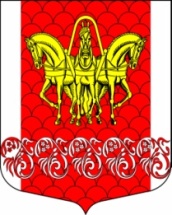 Администрациямуниципального образованияКисельнинское сельское поселениеВолховского муниципального районаЛенинградской областиПОСТАНОВЛЕНИЕот 31 марта 2020года № 65О внесении изменений в приложения к постановлению администрации МО Кисельнинское СП от 02 декабря 2016 года № 333 «Об утверждении положения о порядке разработки и утверждения схем размещения нестационарных торговых объектов на территории муниципального образования «Кисельнинское сельское поселение» Волховскогомуниципального района Ленинградской области»     В целях приведения в соответствие с Приказом Комитета по развитию малого, среднего бизнеса и потребительского рынка Ленинградской области № 4 от 12 марта 2019 года «О порядке разработки и утверждения схем размещения нестационарных торговых объектов на территории муниципального образования Ленинградской области», на основании протокола № 1 от 17.03.2020 года комиссии по вопросам размещения (установки) и эксплуатации временных нестационарных торговых объектов на территории МО Кисельнинское СП Волховского муниципального района Ленинградской области,постановляю:     1. Изложить Приложение 2 к постановлению администрации Волховского муниципального района от 06 декабря 2016 года № 333 «Об утверждении положения о порядке разработки и утверждения схем размещения нестационарных торговых объектов на территории муниципального образования «Кисельнинское сельское поселение» Волховского муниципального района Ленинградской области» (с изменениями) в редакции Приложения l к настоящему постановлению.     2. Настоящее постановление подлежит официальному опубликованию в средствах массовой информации и размещению на официальном сайте администрации «Кисельнинское сельское поселение» в сети интернет.     3. Настоящее Постановление вступает в силу на следующий день после его официального опубликования.     4. Контроль за исполнением постановления оставляю за собой.Глава администрации МО Кисельнинское СП                                         С.Г. БелугинИсп.Свинцова Н.Л., тел. 8(81363)48-191СХЕМАразмещения нестационарных торговых объектов на земельных участках в зданиях, строениях и сооружениях, находящихся в государственной и муниципальной собственности, на территории дер. Кисельня МО Кисельнинское СП Волховского муниципального района1.д.Кисельня ул. Центральная  у д. 13А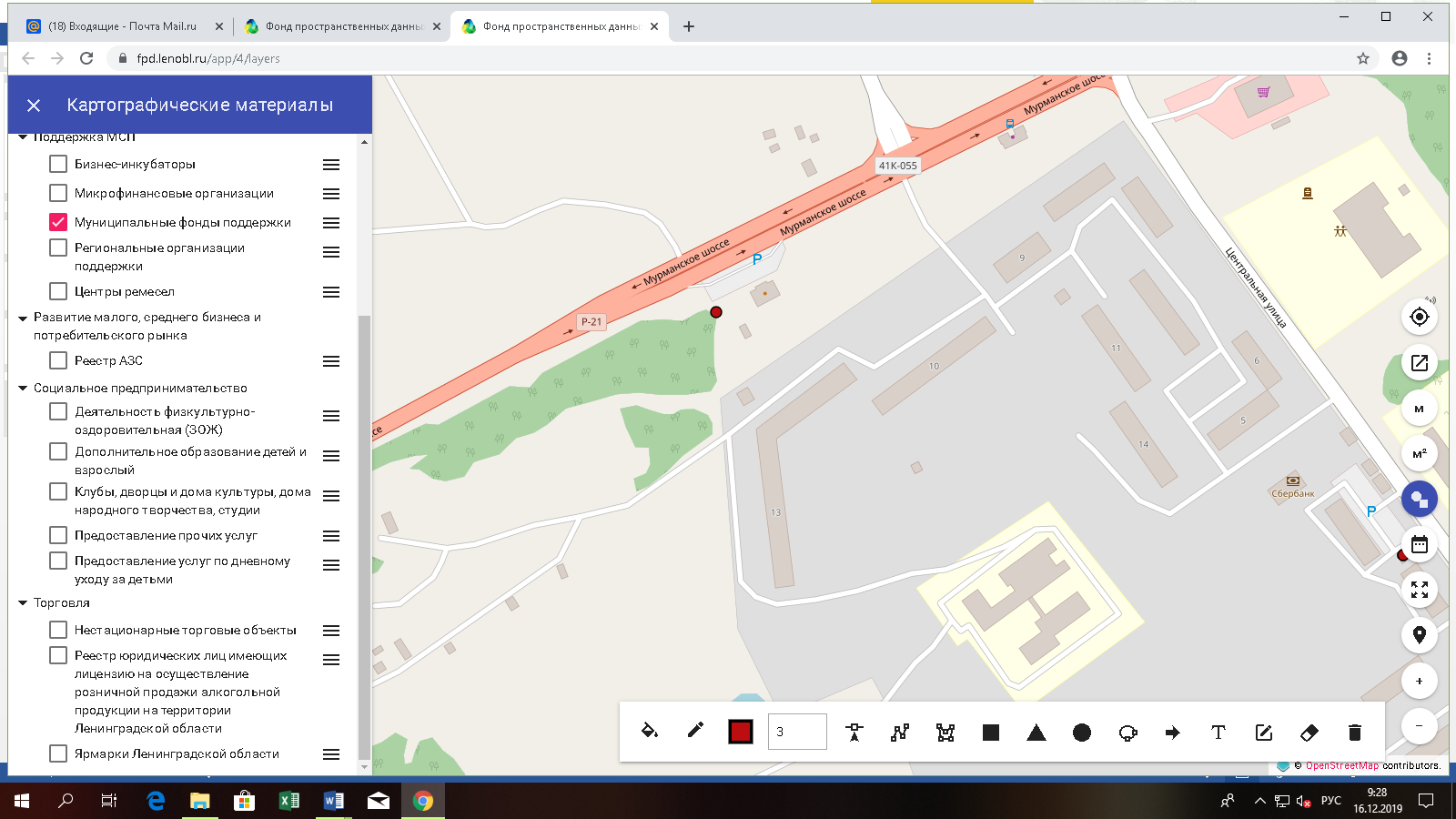 2.2.1. д.Кисельня, ул. Центральная д.20 (перед объектом 20А)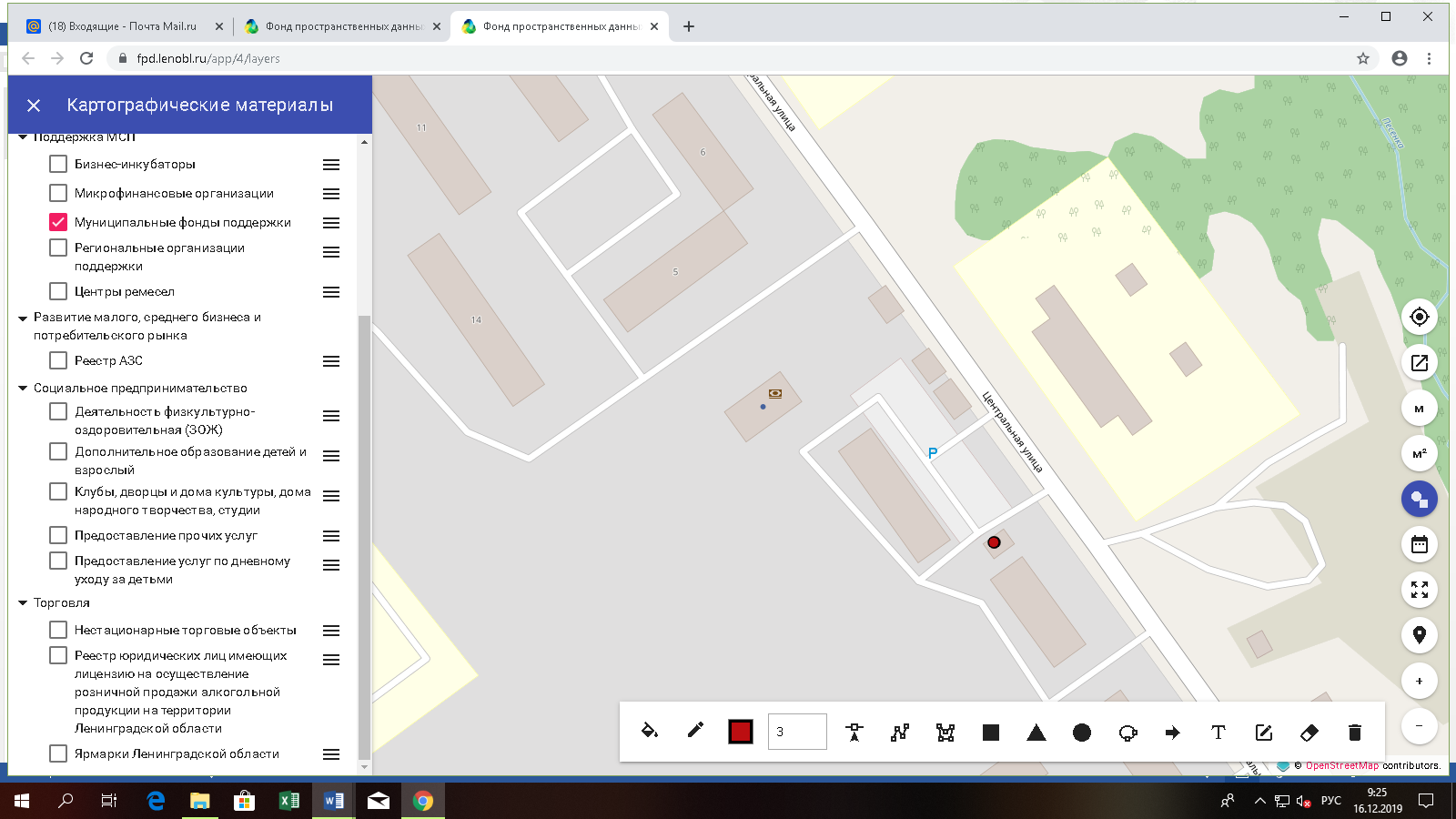 2.2. д. Кисельня, ул. Центральная д.20 (ориентир д.22)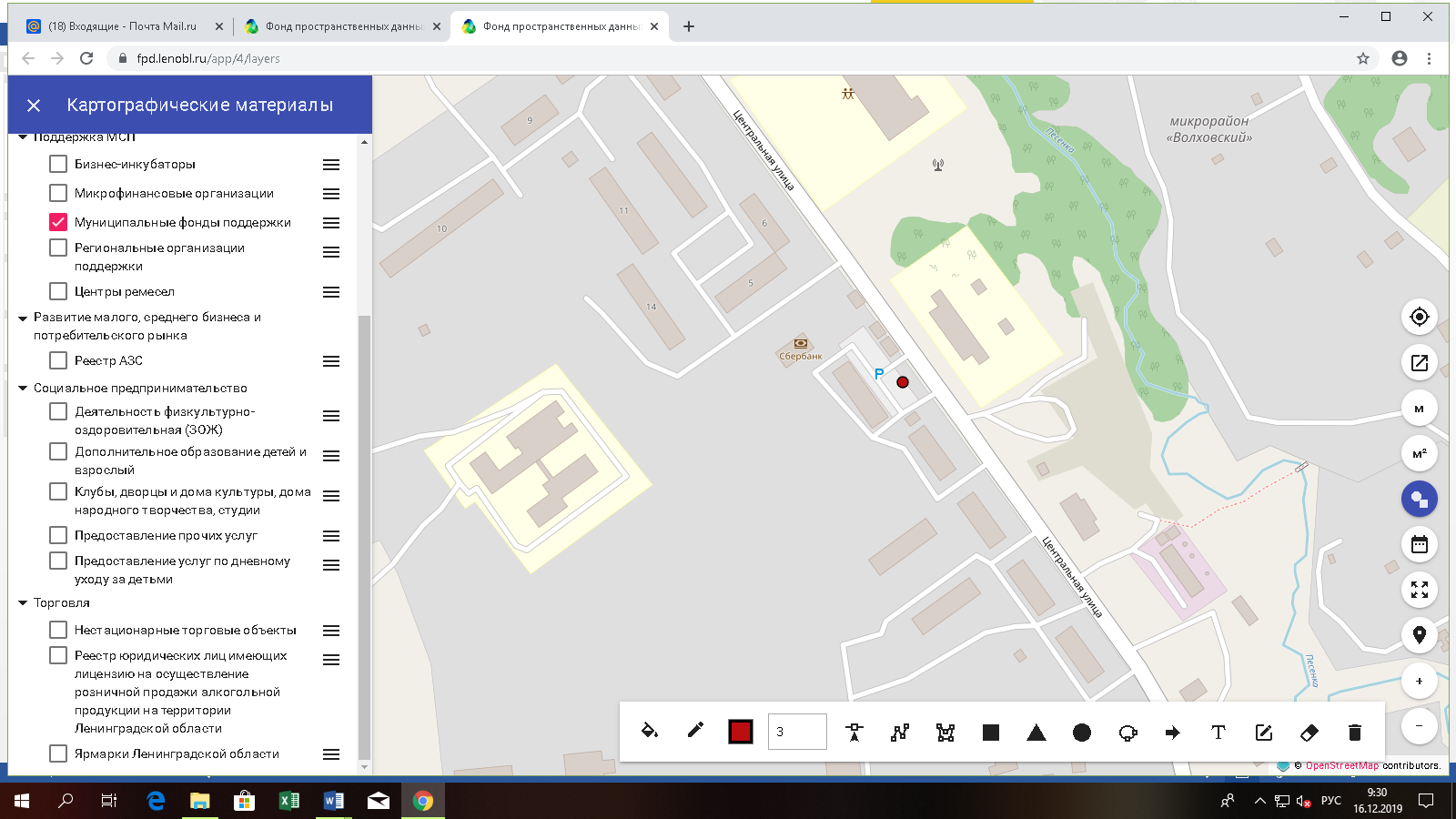 2.3. дер.Кисельня, ул.Центральная д.20 (ориентир д.20а)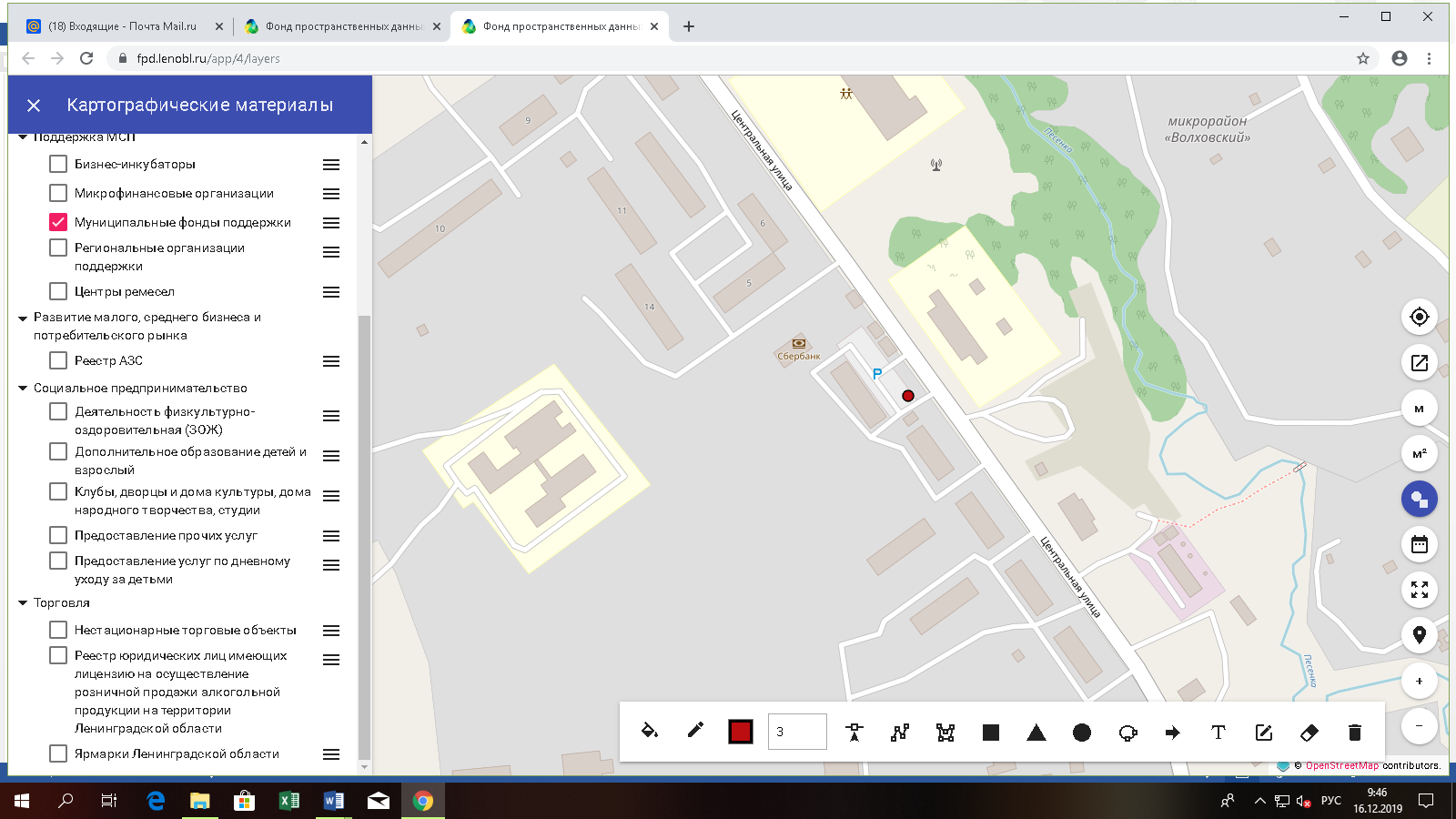 2.4. дер.Кисельня, ул.Центральная д.20 (перед магазином «Кокетка», д.21)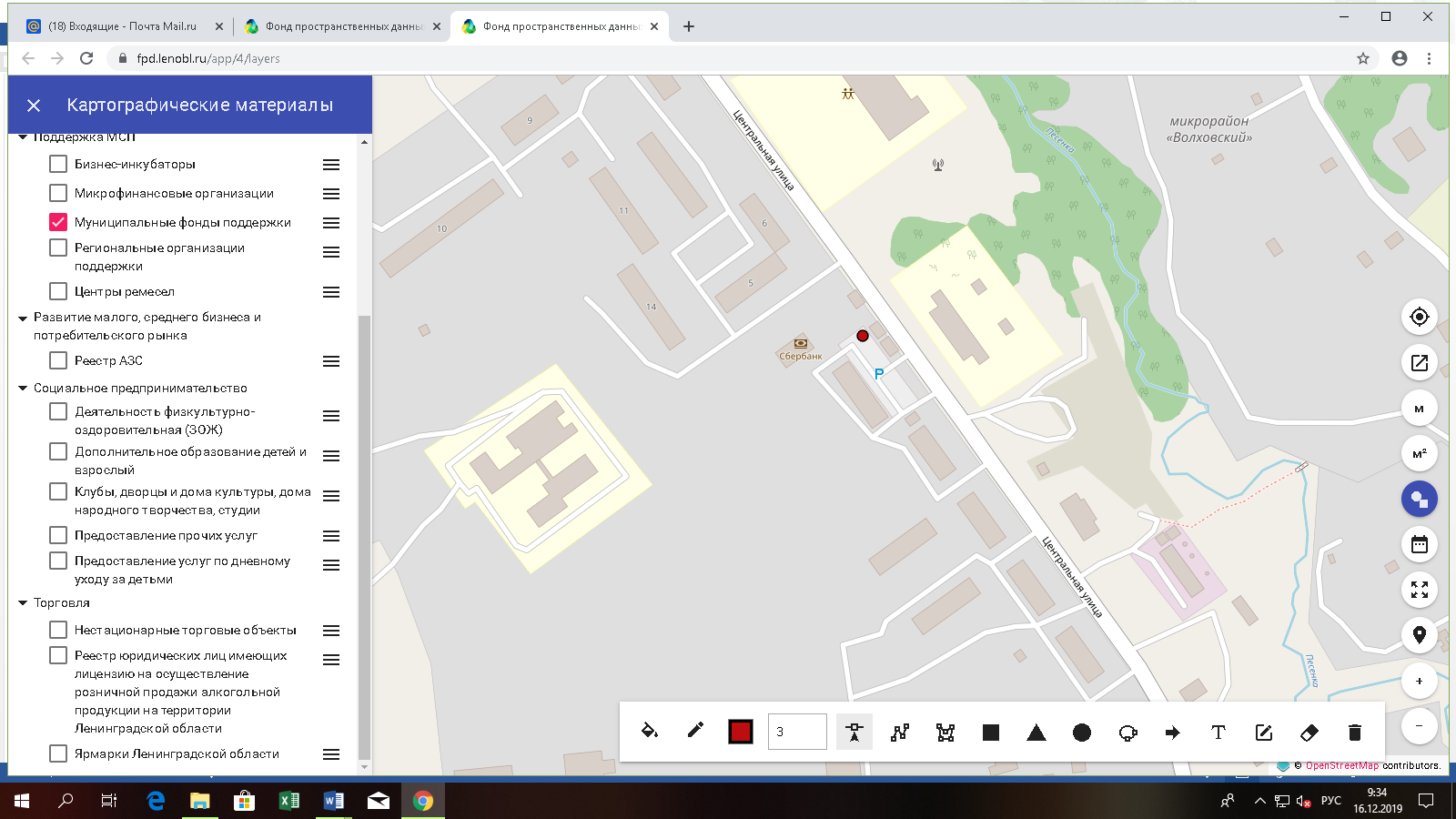 2.4. дер.Кисельня, ул.Центральная д.20 (перед магазином «Кокетка», д.21)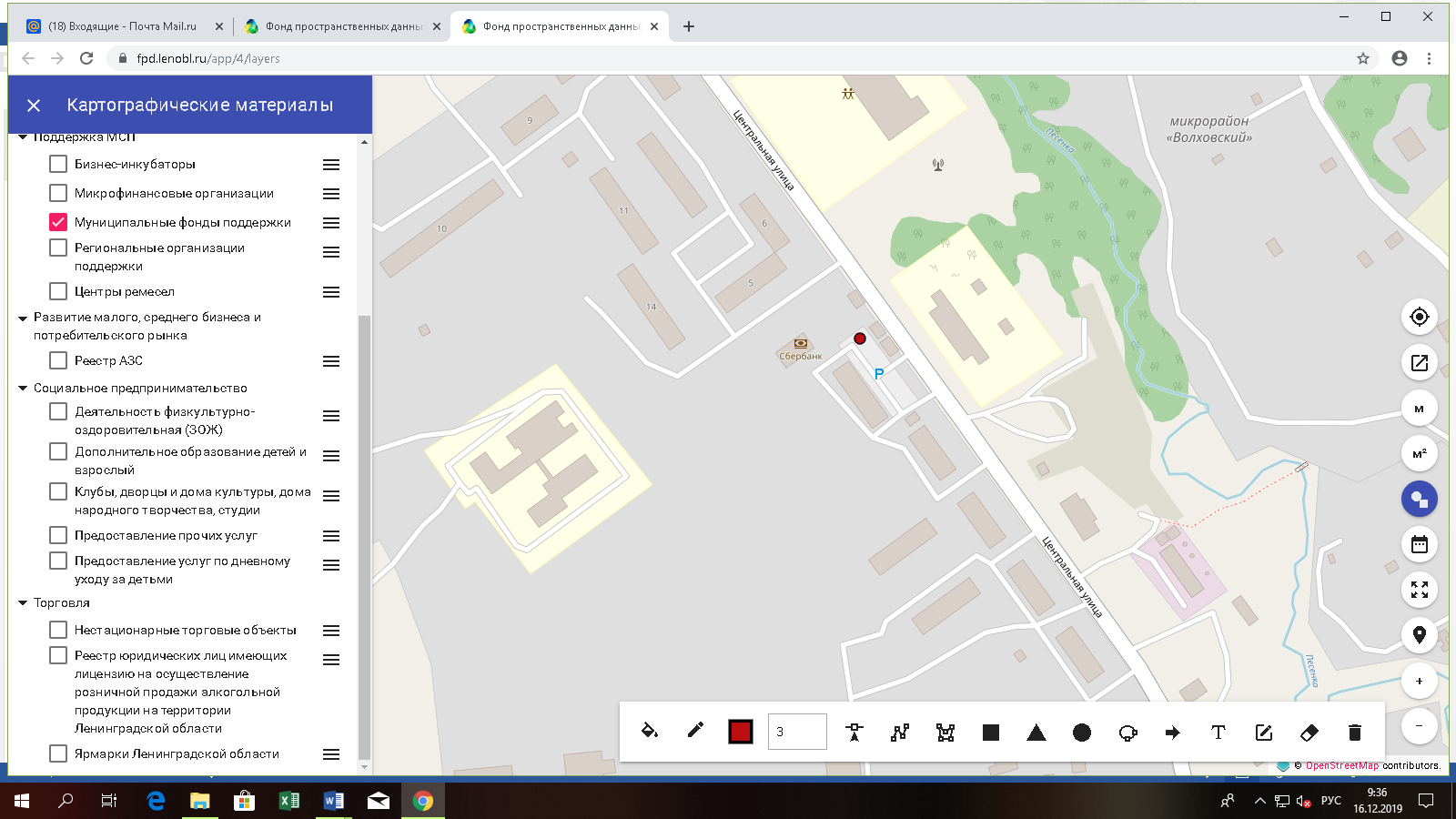 2.5. д.Кисельня, ул.Центральная д.20 (перед магазином «Волховхлеб»)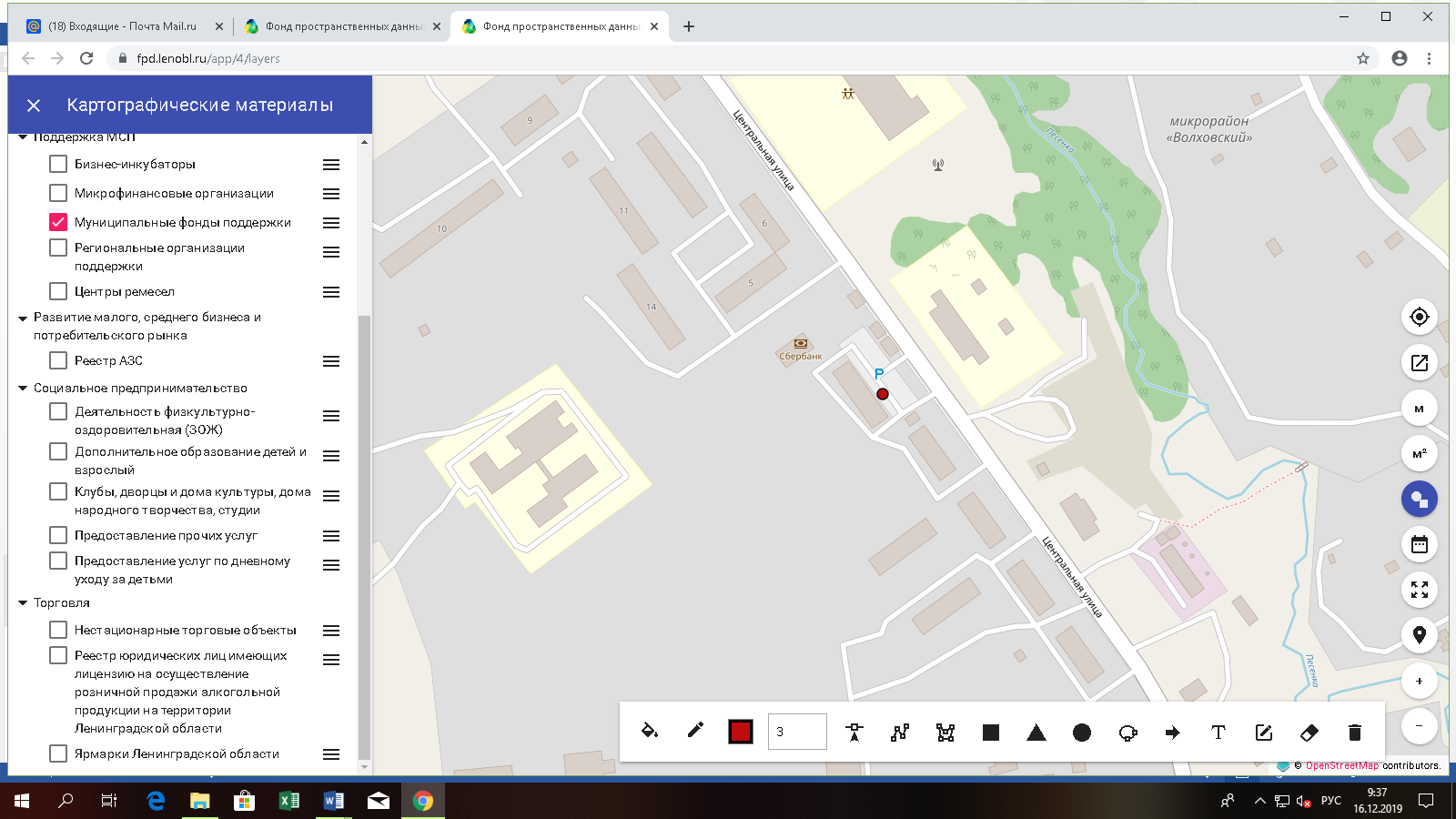 2.6. д.Кисельня, ул.Центральная д.20 (перед магазином хоз.товаров)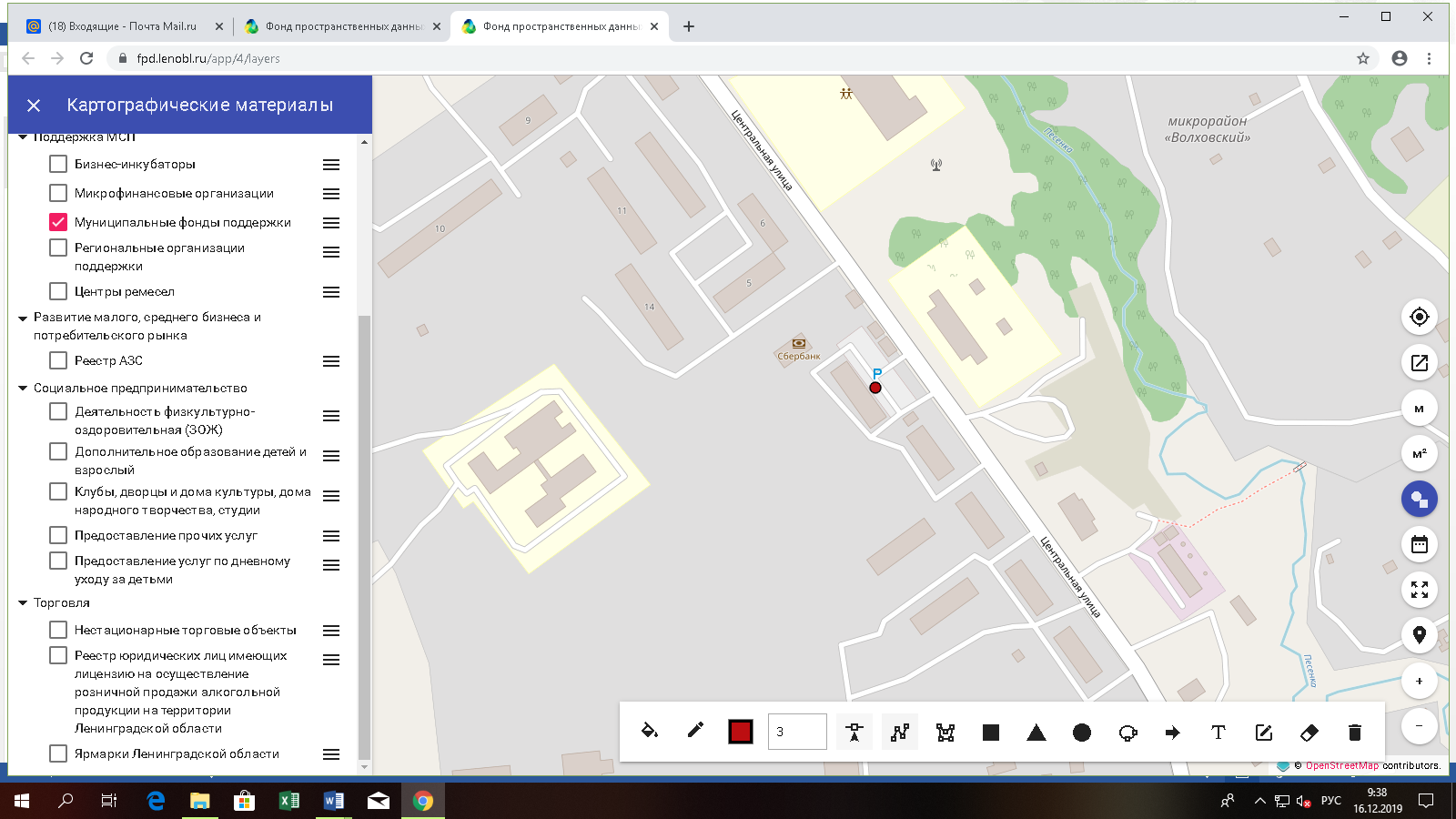 2.7. д.Кисельня, ул.Центральная д.20 (напротив кафе «Берега»)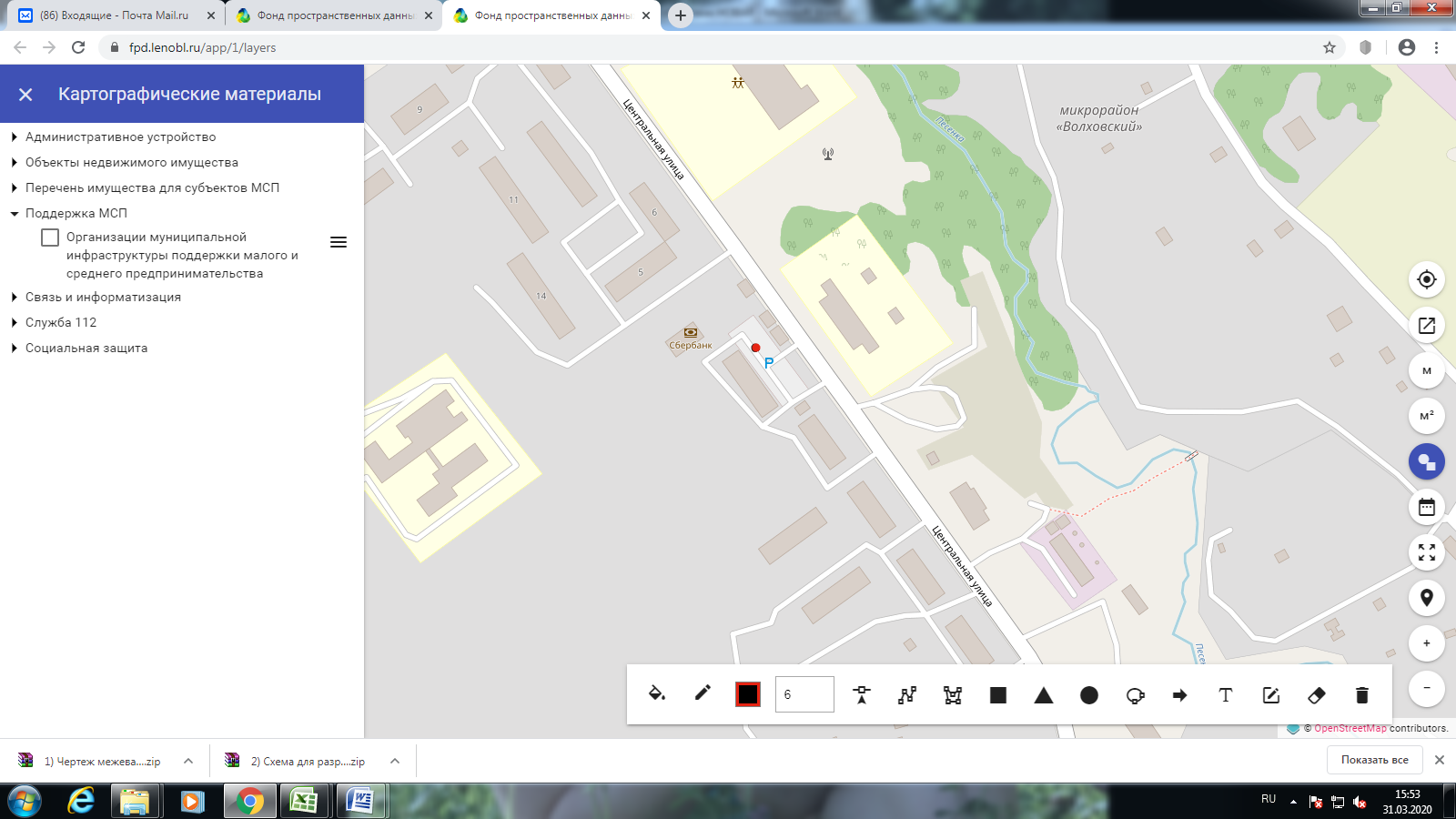 3. д. Соловьево, у д. №7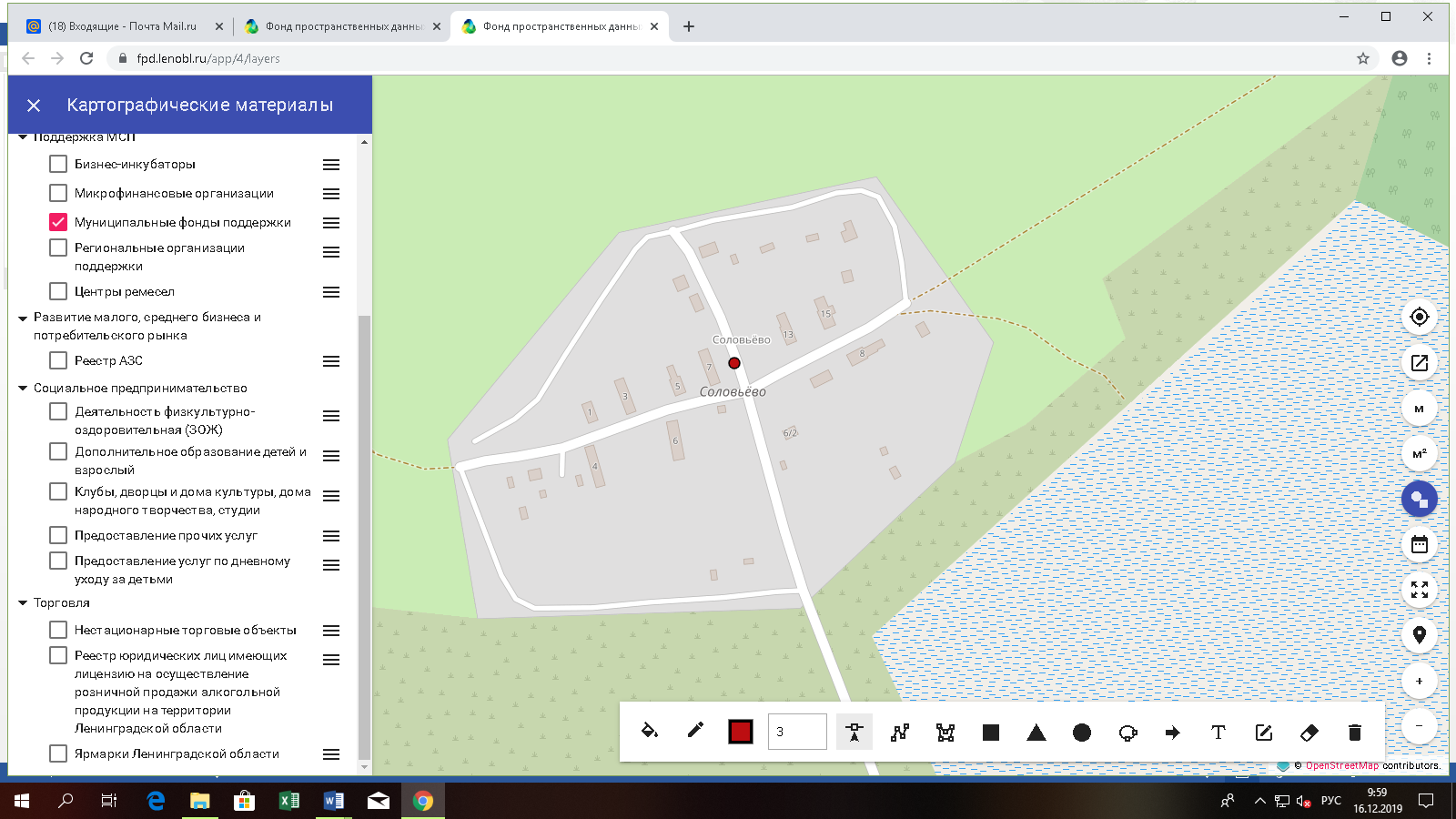 4. д. Сюрья у д. № 16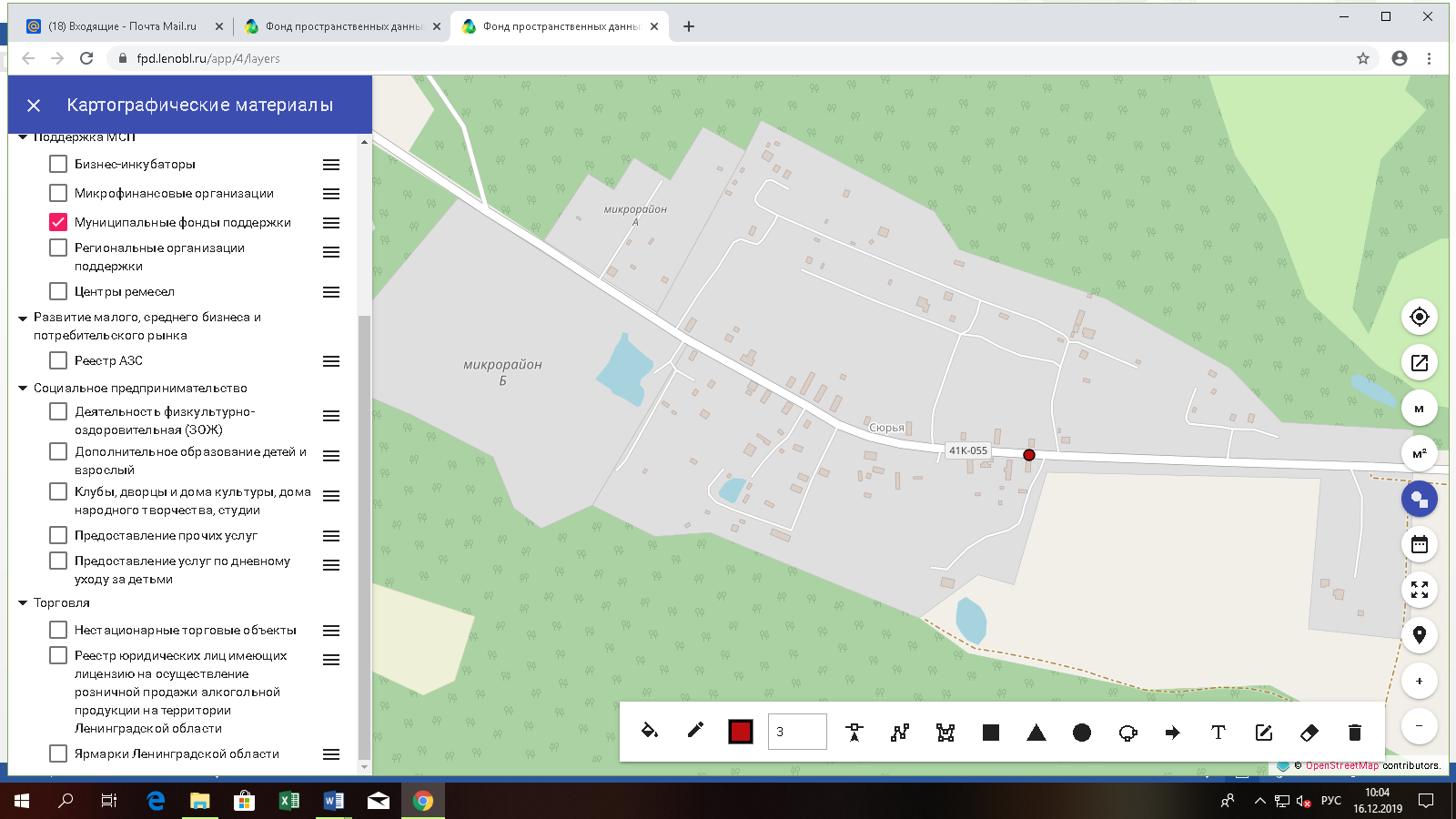 5. д. Черноушево у д. № 27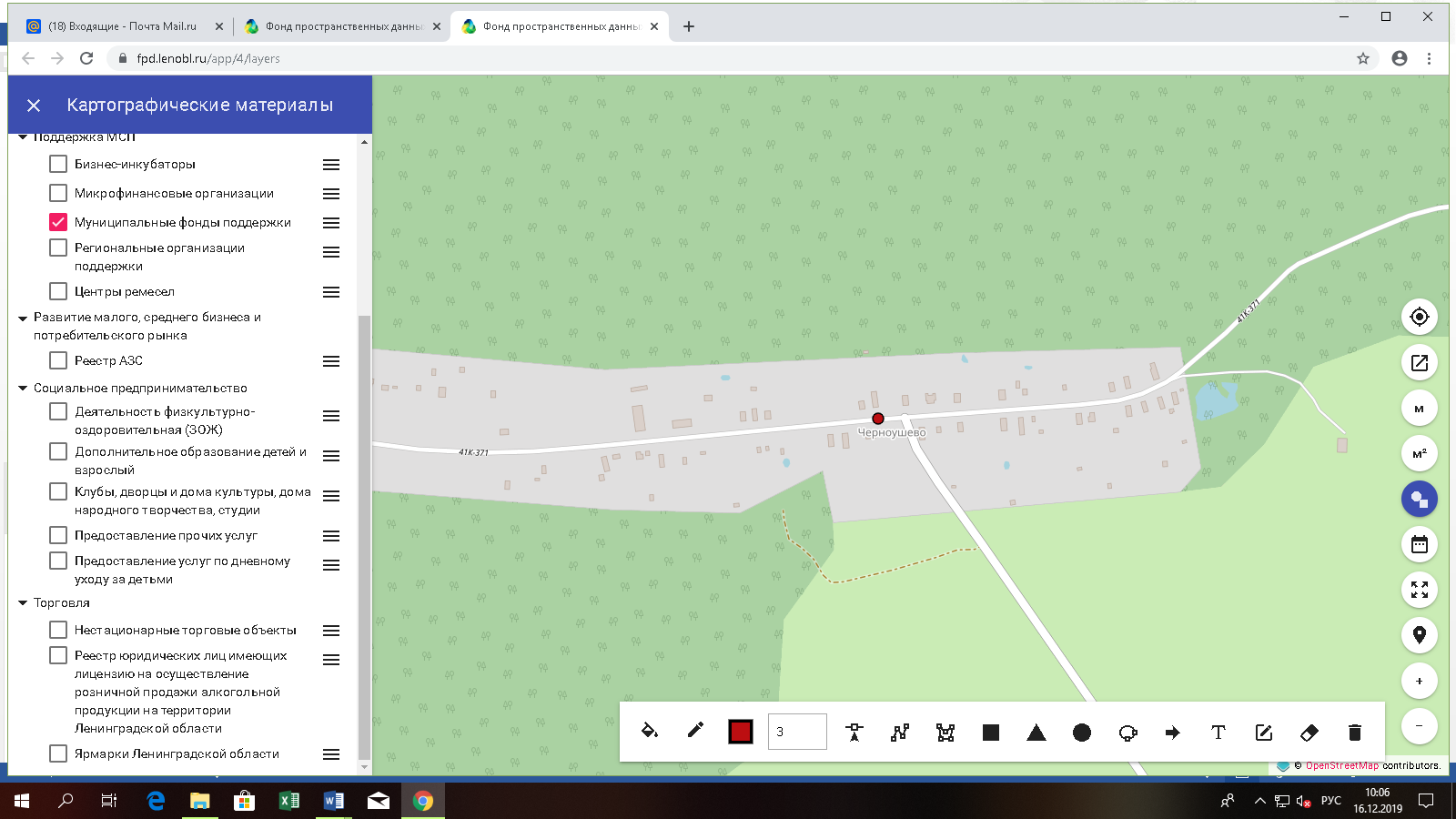 6. д. Лавния у д. № 9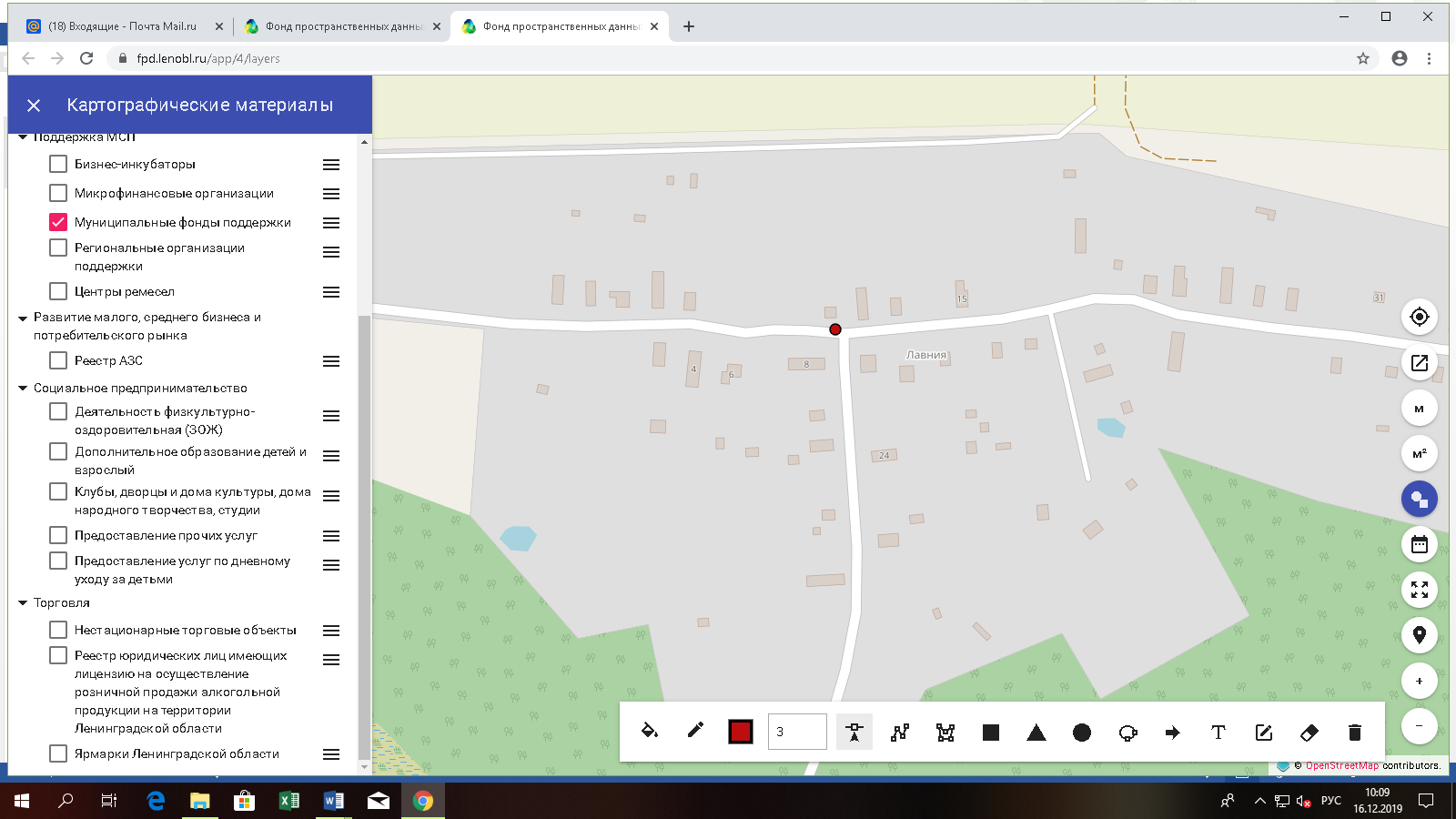 7. д. Голтово у д. № 11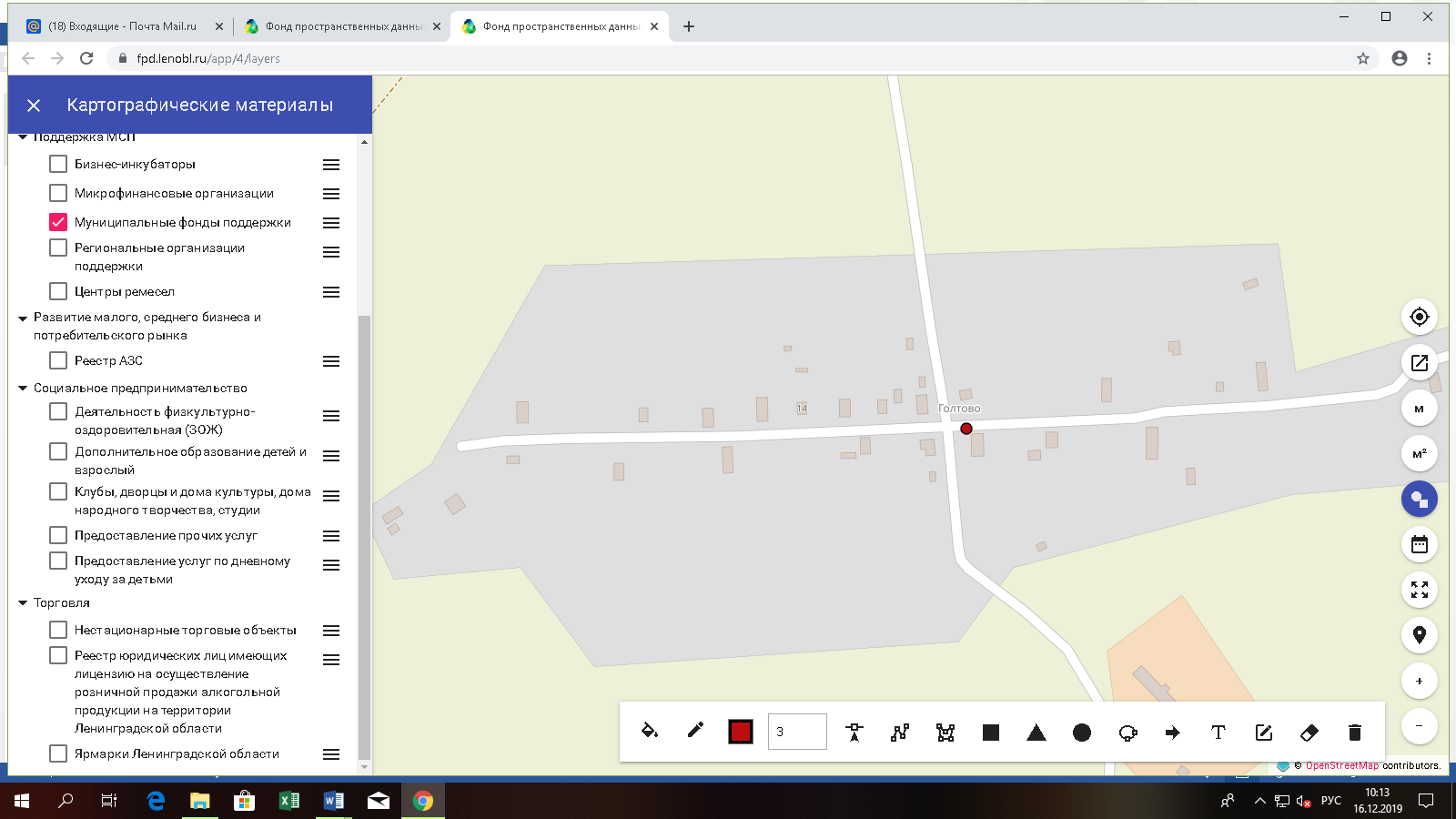 8. д. Гнилки у д. № 16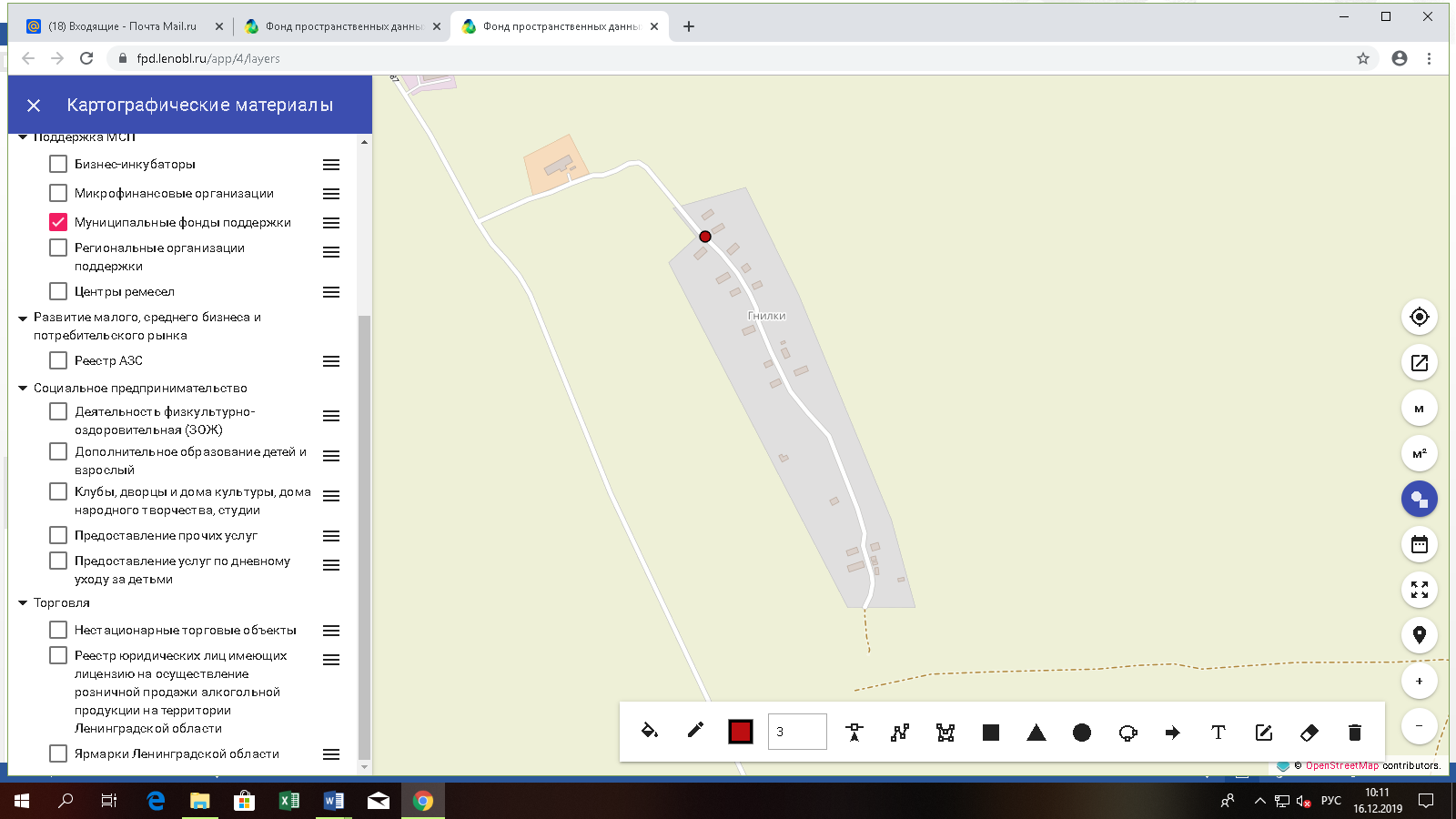 9. д. Новая у д. № 7, № 22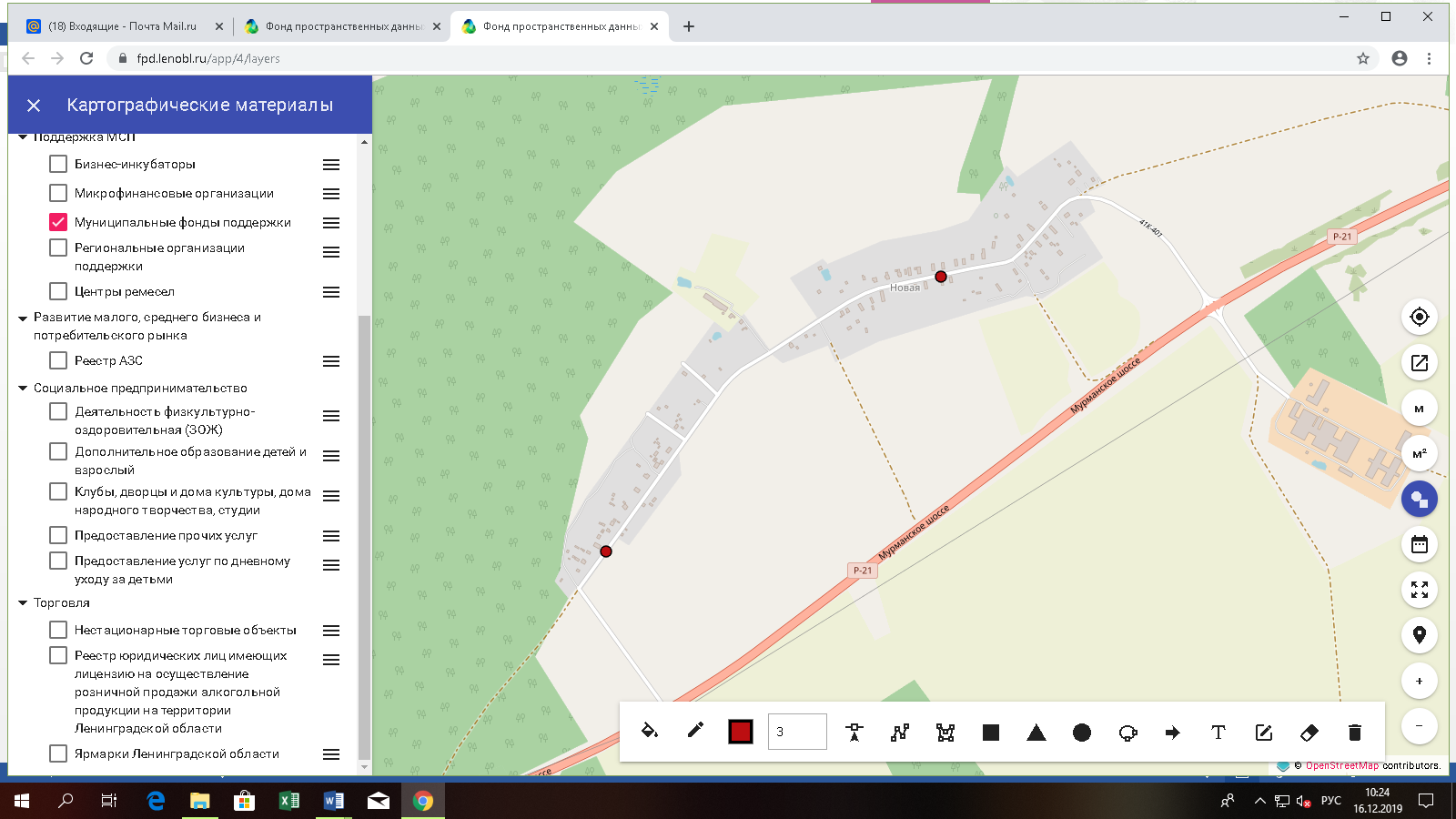 10. д. Кипуя у д. № 36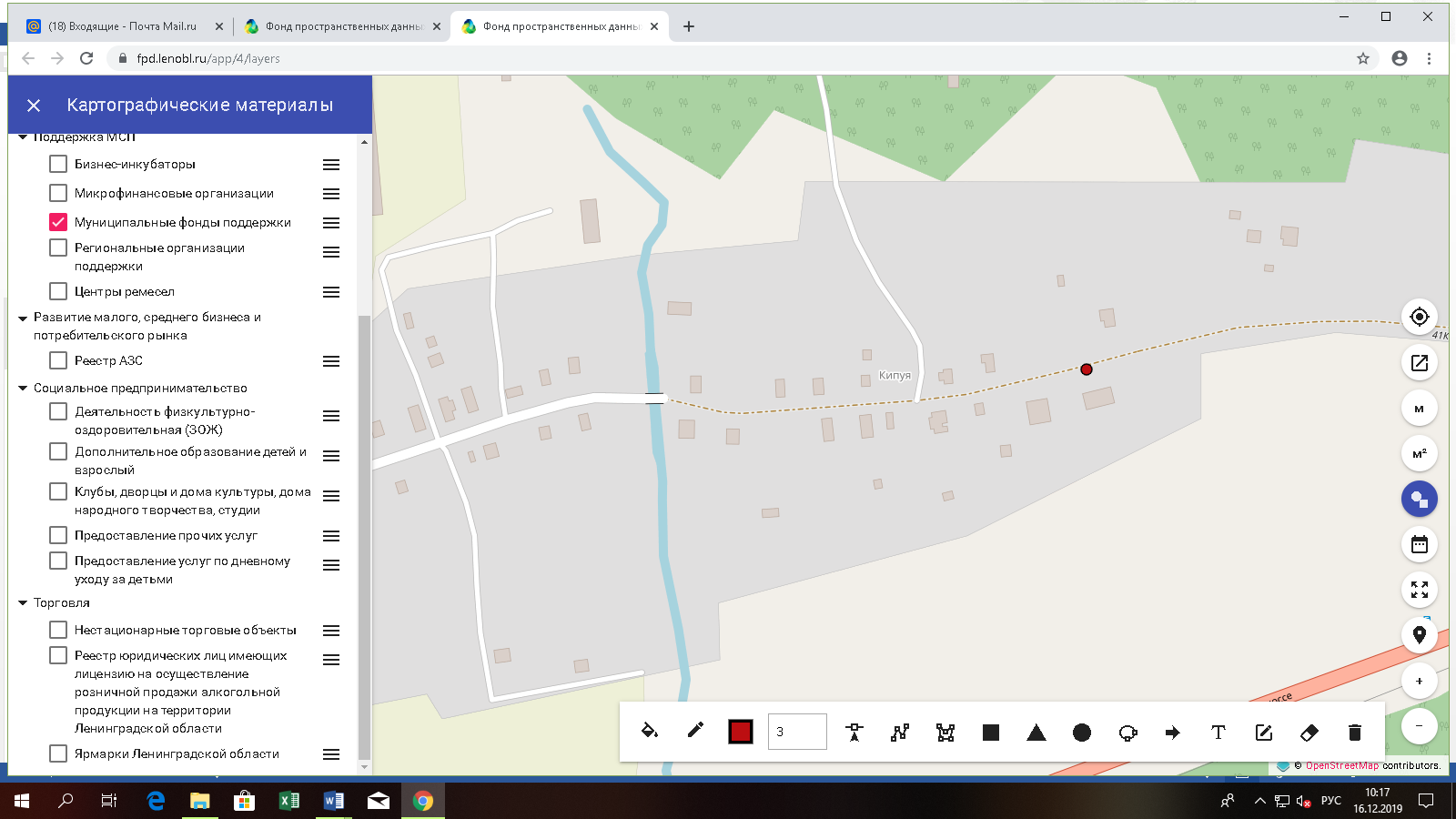 11.дер.Чаплино у МКД № 1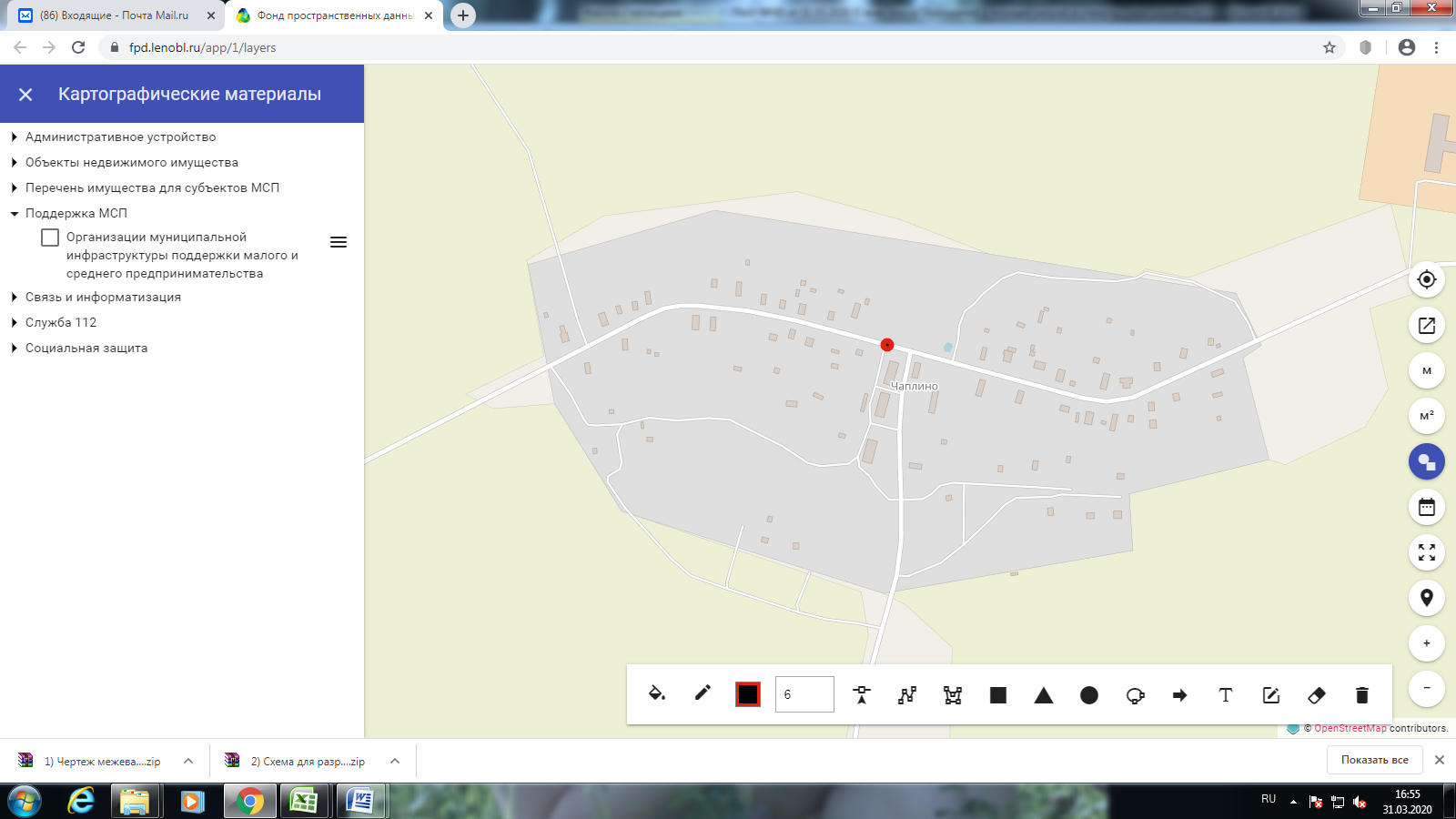 12. д. Лужа у д. № 48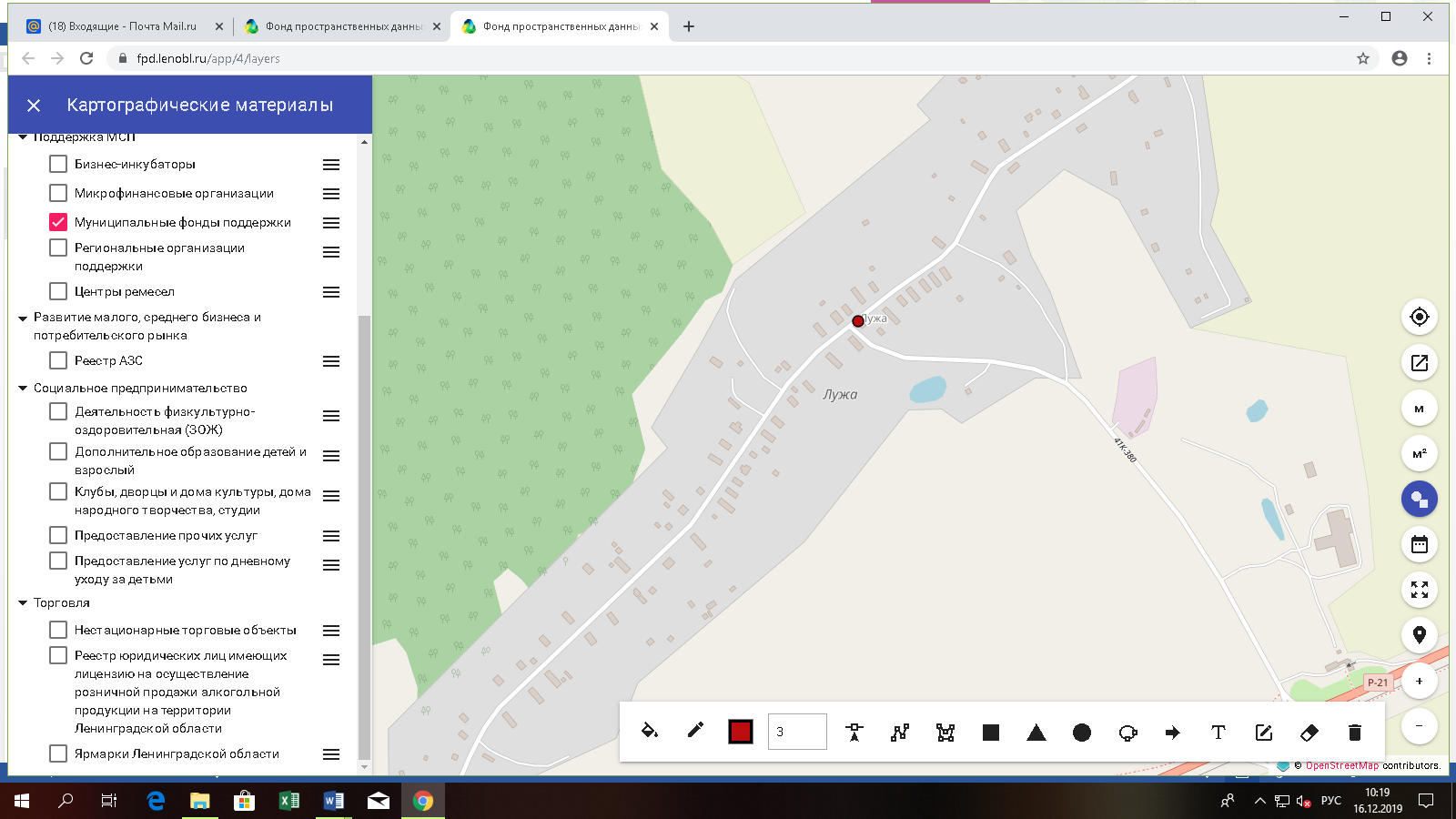 13. д. Селиверстово у д. № 11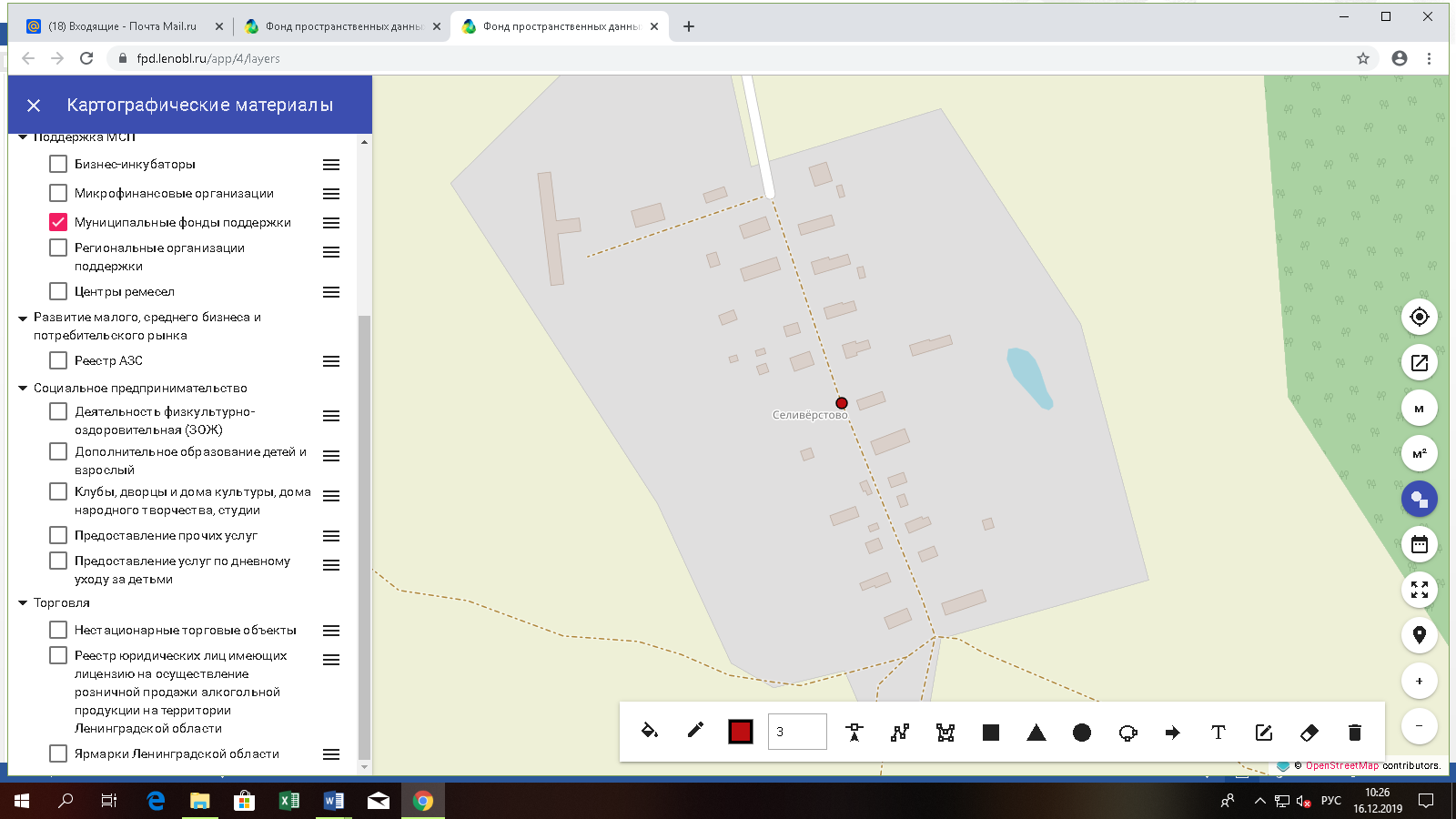 УтвержденаУтвержденаУтвержденаУтвержденаПостановлением администрацииПостановлением администрацииПостановлением администрацииПостановлением администрацииПостановлением администрацииПостановлением администрацииПостановлением администрацииМО Кисельнинское СП Волховского муниципального районаМО Кисельнинское СП Волховского муниципального районаМО Кисельнинское СП Волховского муниципального районаМО Кисельнинское СП Волховского муниципального районаМО Кисельнинское СП Волховского муниципального районаМО Кисельнинское СП Волховского муниципального районаМО Кисельнинское СП Волховского муниципального районаМО Кисельнинское СП Волховского муниципального районаМО Кисельнинское СП Волховского муниципального районаот  "31" марта 2020 года № 65от  "31" марта 2020 года № 65от  "31" марта 2020 года № 65от  "31" марта 2020 года № 65от  "31" марта 2020 года № 65от  "31" марта 2020 года № 65от  "31" марта 2020 года № 65от  "31" марта 2020 года № 65от  "31" марта 2020 года № 65(Приложение 1)(Приложение 1)(Приложение 1)(Приложение 1)(Приложение 1)(Приложение 1)(Приложение 1)(Приложение 1)(Приложение 1)СХЕМАСХЕМАСХЕМАСХЕМАСХЕМАСХЕМАСХЕМАСХЕМАСХЕМАСХЕМАСХЕМАСХЕМАСХЕМАСХЕМАСХЕМАСХЕМАСХЕМАСХЕМАСХЕМАСХЕМАразмещения нестационарных торговых объектов, расположенных на территории МО Кисельнинское                                                                                                                                                               СП Волховского муниципального района Ленинградской областиразмещения нестационарных торговых объектов, расположенных на территории МО Кисельнинское                                                                                                                                                               СП Волховского муниципального района Ленинградской областиразмещения нестационарных торговых объектов, расположенных на территории МО Кисельнинское                                                                                                                                                               СП Волховского муниципального района Ленинградской областиразмещения нестационарных торговых объектов, расположенных на территории МО Кисельнинское                                                                                                                                                               СП Волховского муниципального района Ленинградской областиразмещения нестационарных торговых объектов, расположенных на территории МО Кисельнинское                                                                                                                                                               СП Волховского муниципального района Ленинградской областиразмещения нестационарных торговых объектов, расположенных на территории МО Кисельнинское                                                                                                                                                               СП Волховского муниципального района Ленинградской областиразмещения нестационарных торговых объектов, расположенных на территории МО Кисельнинское                                                                                                                                                               СП Волховского муниципального района Ленинградской областиразмещения нестационарных торговых объектов, расположенных на территории МО Кисельнинское                                                                                                                                                               СП Волховского муниципального района Ленинградской областиразмещения нестационарных торговых объектов, расположенных на территории МО Кисельнинское                                                                                                                                                               СП Волховского муниципального района Ленинградской областиразмещения нестационарных торговых объектов, расположенных на территории МО Кисельнинское                                                                                                                                                               СП Волховского муниципального района Ленинградской областиразмещения нестационарных торговых объектов, расположенных на территории МО Кисельнинское                                                                                                                                                               СП Волховского муниципального района Ленинградской областиразмещения нестационарных торговых объектов, расположенных на территории МО Кисельнинское                                                                                                                                                               СП Волховского муниципального района Ленинградской областиразмещения нестационарных торговых объектов, расположенных на территории МО Кисельнинское                                                                                                                                                               СП Волховского муниципального района Ленинградской областиразмещения нестационарных торговых объектов, расположенных на территории МО Кисельнинское                                                                                                                                                               СП Волховского муниципального района Ленинградской областиразмещения нестационарных торговых объектов, расположенных на территории МО Кисельнинское                                                                                                                                                               СП Волховского муниципального района Ленинградской областиразмещения нестационарных торговых объектов, расположенных на территории МО Кисельнинское                                                                                                                                                               СП Волховского муниципального района Ленинградской областиразмещения нестационарных торговых объектов, расположенных на территории МО Кисельнинское                                                                                                                                                               СП Волховского муниципального района Ленинградской областиразмещения нестационарных торговых объектов, расположенных на территории МО Кисельнинское                                                                                                                                                               СП Волховского муниципального района Ленинградской областиразмещения нестационарных торговых объектов, расположенных на территории МО Кисельнинское                                                                                                                                                               СП Волховского муниципального района Ленинградской областиразмещения нестационарных торговых объектов, расположенных на территории МО Кисельнинское                                                                                                                                                               СП Волховского муниципального района Ленинградской областиразмещения нестационарных торговых объектов, расположенных на территории МО Кисельнинское                                                                                                                                                               СП Волховского муниципального района Ленинградской областиразмещения нестационарных торговых объектов, расположенных на территории МО Кисельнинское                                                                                                                                                               СП Волховского муниципального района Ленинградской областиразмещения нестационарных торговых объектов, расположенных на территории МО Кисельнинское                                                                                                                                                               СП Волховского муниципального района Ленинградской областиразмещения нестационарных торговых объектов, расположенных на территории МО Кисельнинское                                                                                                                                                               СП Волховского муниципального района Ленинградской областиразмещения нестационарных торговых объектов, расположенных на территории МО Кисельнинское                                                                                                                                                               СП Волховского муниципального района Ленинградской областиразмещения нестационарных торговых объектов, расположенных на территории МО Кисельнинское                                                                                                                                                               СП Волховского муниципального района Ленинградской областиразмещения нестационарных торговых объектов, расположенных на территории МО Кисельнинское                                                                                                                                                               СП Волховского муниципального района Ленинградской областиразмещения нестационарных торговых объектов, расположенных на территории МО Кисельнинское                                                                                                                                                               СП Волховского муниципального района Ленинградской областиразмещения нестационарных торговых объектов, расположенных на территории МО Кисельнинское                                                                                                                                                               СП Волховского муниципального района Ленинградской областиразмещения нестационарных торговых объектов, расположенных на территории МО Кисельнинское                                                                                                                                                               СП Волховского муниципального района Ленинградской областиразмещения нестационарных торговых объектов, расположенных на территории МО Кисельнинское                                                                                                                                                               СП Волховского муниципального района Ленинградской областиразмещения нестационарных торговых объектов, расположенных на территории МО Кисельнинское                                                                                                                                                               СП Волховского муниципального района Ленинградской областиразмещения нестационарных торговых объектов, расположенных на территории МО Кисельнинское                                                                                                                                                               СП Волховского муниципального района Ленинградской областиразмещения нестационарных торговых объектов, расположенных на территории МО Кисельнинское                                                                                                                                                               СП Волховского муниципального района Ленинградской областиразмещения нестационарных торговых объектов, расположенных на территории МО Кисельнинское                                                                                                                                                               СП Волховского муниципального района Ленинградской областиразмещения нестационарных торговых объектов, расположенных на территории МО Кисельнинское                                                                                                                                                               СП Волховского муниципального района Ленинградской областиразмещения нестационарных торговых объектов, расположенных на территории МО Кисельнинское                                                                                                                                                               СП Волховского муниципального района Ленинградской областиразмещения нестационарных торговых объектов, расположенных на территории МО Кисельнинское                                                                                                                                                               СП Волховского муниципального района Ленинградской областиразмещения нестационарных торговых объектов, расположенных на территории МО Кисельнинское                                                                                                                                                               СП Волховского муниципального района Ленинградской областиразмещения нестационарных торговых объектов, расположенных на территории МО Кисельнинское                                                                                                                                                               СП Волховского муниципального района Ленинградской области(текстовая часть)(текстовая часть)(текстовая часть)(текстовая часть)(текстовая часть)(текстовая часть)(текстовая часть)(текстовая часть)(текстовая часть)(текстовая часть)(текстовая часть)(текстовая часть)(текстовая часть)(текстовая часть)(текстовая часть)(текстовая часть)(текстовая часть)(текстовая часть)(текстовая часть)(текстовая часть)Информация о НТОИнформация о НТОИнформация о НТОИнформация о НТОИнформация о НТОИнформация о НТОИнформация о НТОИнформация о хозяйствующем субъекте, осуществляющем торговую деятельность в НТОИнформация о хозяйствующем субъекте, осуществляющем торговую деятельность в НТОИнформация о хозяйствующем субъекте, осуществляющем торговую деятельность в НТОИнформация о хозяйствующем субъекте, осуществляющем торговую деятельность в НТОИнформация о хозяйствующем субъекте, осуществляющем торговую деятельность в НТОРеквизиты документов на размещение НТОРеквизиты документов на размещение НТОРеквизиты документов на размещение НТОЯвляется ли хозяйствующий субъект, осуществляющий тор- говую дея- тельность в НТО, субъектом малого и(или) среднего предпринимательства (да/нет)Является ли хозяйствующий субъект, осуществляющий тор- говую дея- тельность в НТО, субъектом малого и(или) среднего предпринимательства (да/нет)Период размещения НТО Период размещения НТО Период размещения НТО Иденти-фика- ционный номер НТОМесто размещения НТО (адресный ориентир)Вид НТОВид НТОПлощадь НТОПлощадь НТОСпециализа-ция НТОНаименова-ниеНаименова-ниеИННТелефон (городс- кой номер, по желанию)Телефон (городс- кой номер, по желанию)Реквизиты документов на размещение НТОРеквизиты документов на размещение НТОРеквизиты документов на размещение НТОЯвляется ли хозяйствующий субъект, осуществляющий тор- говую дея- тельность в НТО, субъектом малого и(или) среднего предпринимательства (да/нет)Является ли хозяйствующий субъект, осуществляющий тор- говую дея- тельность в НТО, субъектом малого и(или) среднего предпринимательства (да/нет)С (дата)С (дата)По (дата)23445567789910101011111212131д. Кисельня ул. Центральная  у д. 13АТорговая площадкаТорговая площадка200200Продов. и непрод. товарыМО Кисельнин-ское СПМО Кисельнин-ское СППостановление  от 18.03.2020 № 65Постановление  от 18.03.2020 № 65Постановление  от 18.03.2020 № 652д.Кисельня, ул. Центральная д.20Палатки, лотки, автофур- гоныПалатки, лотки, автофур- гоны600600Продов. и непрод. товарыМО Кисельнин-ское СПМО Кисельнин-ское СППостановление  от 18.03.2020 № 65Постановление  от 18.03.2020 № 65Постановление  от 18.03.2020 № 652.1.д.Кисельня, ул. Центральная д.20 (перед объектом 20А)Авто- фургонАвто- фургон1010Торговля мясной продукцией  ООО «Рассвет плюс» ООО «Рассвет плюс» 4702046892Постановление  от 18.03.2020 № 65Постановление  от 18.03.2020 № 65Постановление  от 18.03.2020 № 65Да Да  11.09.2019г 11.09.2019г10.08.2020г.2.2.д. Кисельня, ул. Центральная д.20 (ориентир д.22)ПалаткаПалатка1818Торговля одеждойИП Тагиев Али Алескер оглыИП Тагиев Али Алескер оглы470205163523Постановление  от 18.03.2020 № 65Постановление  от 18.03.2020 № 65Постановление  от 18.03.2020 № 65Да Да 18.03.2020г. 18.03.2020г. 28.02.2023г.2.3.дер.Кисельня, ул.Центральная д.20 (ориентир д.20а)ПалаткаПалатка1515 Торговля одеждой2.4.дер.Кисельня, ул.Центральная д.20 (перед магазином «Кокетка», д.21)ПалаткаПалатка1616Торговля одеждой и обувью 2.4.дер.Кисельня, ул.Центральная д.20 (перед магазином «Кокетка», д.21)ПалаткаПалатка66Галантерея, семена2.5.д.Кисельня, ул.Центральная д.20 (перед магазином «Волховхлеб»)ПалаткаПалатка88Торговля пультами д/у, игрушками 2.6.д.Кисельня, ул.Центральная д.20 (перед магазином хоз.товаров)ПалаткаПалатка88  Торговля одеждой2.7.д.Кисельня, ул.Центральная д.20 (напротив кафе «Берега»))Палатка, лоткиПалатка, лотки77Торговля текстилем, одеждой и обувьюИП Сафаров Агиф Вахит оглыИП Сафаров Агиф Вахит оглы470204919260Постановление  от 18.03.2020 № 65Постановление  от 18.03.2020 № 65Постановление  от 18.03.2020 № 65ДаДа18.03.202018.03.202031.12.20203дер. Соловьево у д.№7АвтолавкаАвтолавка1010Смешанные товарыВолховское РАЙПОВолховское РАЙПО4702007646Постановление  от 18.03.2020 № 65Постановление  от 18.03.2020 № 65Постановление  от 18.03.2020 № 65Да Да 18.03.202018.03.202028.02.20254дер. Сюрья у д. № 16АвтолавкаАвтолавка1010Смешанные товарыВолховское РАЙПОВолховское РАЙПО4702007646Постановление  от 18.03.2020 № 65Постановление  от 18.03.2020 № 65Постановление  от 18.03.2020 № 65Да Да 18.03.202018.03.202028.02.20255дер. Черноушево у д. № 27АвтолавкаАвтолавка1010Смешанные товарыВолховское РАЙПОВолховское РАЙПО4702007646Постановление  от 18.03.2020 № 65Постановление  от 18.03.2020 № 65Постановление  от 18.03.2020 № 65Да Да 18.03.202018.03.202028.02.20256дер. Лавния у д. № 9АвтолавкаАвтолавка1010Смешанные товарыВолховское РАЙПОВолховское РАЙПО4702007646Постановление  от 18.03.2020 № 65Постановление  от 18.03.2020 № 65Постановление  от 18.03.2020 № 65Да Да 18.03.202018.03.202028.02.20257дер. Голтово у д. № 11АвтолавкаАвтолавка1010Смешанные товарыВолховское РАЙПОВолховское РАЙПО4702007646Постановление  от 18.03.2020 № 65Постановление  от 18.03.2020 № 65Постановление  от 18.03.2020 № 65Да Да 18.03.202018.03.202028.02.20258дер. Гнилки у д. № 16АвтолавкаАвтолавка1010Смешанные товарыВолховское РАЙПОВолховское РАЙПО4702007646Постановление  от 18.03.2020 № 65Постановление  от 18.03.2020 № 65Постановление  от 18.03.2020 № 65Да Да 18.03.202018.03.202028.02.20259дер. Новая у д. № 7, № 22АвтолавкаАвтолавка1010Смешанные товарыВолховское РАЙПОВолховское РАЙПО4702007646Постановление  от 18.03.2020 № 65Постановление  от 18.03.2020 № 65Постановление  от 18.03.2020 № 65дада18.03.202018.03.202028.02.202510дер. Кипуя у д. № 36АвтолавкаАвтолавка1010Смешанные товарыВолховское РАЙПОВолховское РАЙПО4702007646Постановление  от 18.03.2020 № 65Постановление  от 18.03.2020 № 65Постановление  от 18.03.2020 № 65дада18.03.202018.03.202028.02.202511дер. Чаплино у МКД № 1АвтолавкаАвтолавка1010Смешанные товарыВолховское РАЙПОВолховское РАЙПО4702007646Постановление  от 18.03.2020 № 65Постановление  от 18.03.2020 № 65Постановление  от 18.03.2020 № 65дада18.03.202018.03.202028.02.202512дер. Лужа у д. № 48АвтолавкаАвтолавка1010Смешанные товарыВолховское РАЙПОВолховское РАЙПО4702007646Постановление  от 18.03.2020 № 65Постановление  от 18.03.2020 № 65Постановление  от 18.03.2020 № 65дада18.03.202018.03.202028.02.202513д.Селиверстово у д. № 11АвтолавкаАвтолавка1010Смешанные товарыВолховское РАЙПОВолховское РАЙПО4702007646Постановление  от 18.03.2020 № 65Постановление  от 18.03.2020 № 65Постановление  от 18.03.2020 № 65дада18.03.202018.03.202028.02.2025